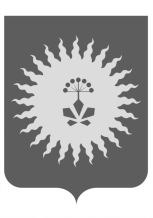 АДМИНИСТРАЦИЯ                                    АНУЧИНСКОГО МУНИЦИПАЛЬНОГО ОКРУГАПРИМОРСКОГО КРАЯР А С П О Р Я Ж Е Н И ЕО назначении координатора и ответственных за брендирование объектов национальных проектов в Анучинском муниципальном округе   Во исполнения пункта 3 вопроса II протокола от 23.12.2021 № 5-ППК заседания Правительства Приморского края под руководством Губернатора Приморского края О.Н.Кожемяко            1.Назначить Скорикову Ирину Валерьевну, главного специалиста первого разряда финансово-экономического управления администрации Анучинского муниципального округа, координатором по вопросу брендирования объектов национальных проектов в Анучинском муниципальном округе.   2. Назначить ответственными за брендирование объектов национальных проектов следующих должностных лиц:- Бурдейную Ольгу Васильевну, начальника отдела жизнеобеспечения администрации Анучинского муниципального округа;- Ведерникову Ольгу Викторовну, начальника отдела социального развития администрации Анучинского муниципального округа;- Федорец Надежду Трофимовну, директора МКУК «ИДЦ» Анучинского МО;- Суляндзига Марину Валерьевну, и.о. начальника КУ МОУО.   3. Общему отделу администрации Анучинского муниципального округа (Бурдейная) разместить настоящее распоряжение на официальном сайте администрации Анучинского муниципального округа Приморского края и в телекоммуникационной сети Интернет.  4. Контроль исполнения настоящего распоряжения возложить на первого заместителя главы администрации Анучинского муниципального округа Андрея Яковлевича Янчука. Глава Анучинского муниципального округа                                                                 С.А.Понуровский                                                       28.02.2022с. Анучино№    84-р